Gemeinde Pommelsbrunn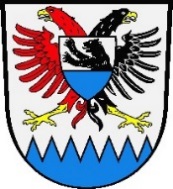 Antrag auf Erteilung einer Erlaubnis zur Durchführung eines Zeltlagers 
gem. Art. 25 Abs. 2 Landesstraf- und Verordnungsgesetz (LStVG) Die Erlaubnis ist erforderlich, wenn ein Zeltlager aus mehr als drei Zelten besteht und es für einen Zeitraum von bis zu zwei Monaten errichtet werden soll.Antragsdaten Antragsdaten Antragsdaten Name und Vorname des AntragstellersName und Vorname des AntragstellersName und Vorname des AntragstellersAnschrift des AntragstellersAnschrift des AntragstellersAnschrift des AntragstellersIst der Antragsteller ebenfalls Veranstalter? Wenn nein, bitte Name, Vorname und Anschrift eintragen.Ist der Antragsteller ebenfalls Veranstalter? Wenn nein, bitte Name, Vorname und Anschrift eintragen.Ist der Antragsteller ebenfalls Veranstalter? Wenn nein, bitte Name, Vorname und Anschrift eintragen. Ja  Nein, sondern:  Nein, sondern: Zeitraum des ZeltlagersZeitraum des ZeltlagersZeitraum des ZeltlagersOrt des Zeltlagers (bitte Lageplan mit Einzeichnung des genauen Veranstaltungsortes hinzufügen)Flur-Nr.: 	Gemarkung: Straße/Hausnummer:Ort des Zeltlagers (bitte Lageplan mit Einzeichnung des genauen Veranstaltungsortes hinzufügen)Flur-Nr.: 	Gemarkung: Straße/Hausnummer:Ort des Zeltlagers (bitte Lageplan mit Einzeichnung des genauen Veranstaltungsortes hinzufügen)Flur-Nr.: 	Gemarkung: Straße/Hausnummer:GrundstückseigentümerGrundstückseigentümerGrundstückseigentümerAnzahl der TeilnehmerAnzahl der TeilnehmerAnzahl der TeilnehmerAnzahl der ZelteAnzahl der ZelteAnzahl der ZelteAbwasser fällt nicht an, weil  Abwasser fällt nicht an, weil  Abwasser fällt nicht an, weil   dieses vorschriftsmäßig in geeigneten Containern gesammelt wird.  die sanitären Einrichtungen mitbenutzt werden bei:         dieses vorschriftsmäßig in geeigneten Containern gesammelt wird.  die sanitären Einrichtungen mitbenutzt werden bei:         dieses vorschriftsmäßig in geeigneten Containern gesammelt wird.  die sanitären Einrichtungen mitbenutzt werden bei:        Wird ein offenes Feuer entzündet? Wird ein offenes Feuer entzündet? Wird ein offenes Feuer entzündet?  Nein  Ja – Erlaubnis bzw. Anzeige erforderlich! - Erteilung der Erlaubnis bei einem Abstand unter 100 m zum Waldrand: Amt für Landwirtschaft, Ernährung und Forsten
- Anzeige bei einem Abstand über 100 m zum Waldrand: Gemeinde  Nein  Ja – Erlaubnis bzw. Anzeige erforderlich! - Erteilung der Erlaubnis bei einem Abstand unter 100 m zum Waldrand: Amt für Landwirtschaft, Ernährung und Forsten
- Anzeige bei einem Abstand über 100 m zum Waldrand: Gemeinde  Nein  Ja – Erlaubnis bzw. Anzeige erforderlich! - Erteilung der Erlaubnis bei einem Abstand unter 100 m zum Waldrand: Amt für Landwirtschaft, Ernährung und Forsten
- Anzeige bei einem Abstand über 100 m zum Waldrand: Gemeinde Der Unterzeichner versichert, dass darauf geachtet wird, dass keine erheblichen Beeinträchtigungen von Natur und Landschaft entstehen, die heimischen Tier- und Pflanzenarten und ihre Lebensräume geschützt werden, anfallende Abfälle in geeigneten Behältnissen, die im Bereich des Zeltlagers aufgestellt werden, gesammelt und der öffentlichen Abfallbeseitigung zugeführt werden und das Abwasser gemäß dem Antrag beseitigt wird. Der Unterzeichner versichert, dass darauf geachtet wird, dass keine erheblichen Beeinträchtigungen von Natur und Landschaft entstehen, die heimischen Tier- und Pflanzenarten und ihre Lebensräume geschützt werden, anfallende Abfälle in geeigneten Behältnissen, die im Bereich des Zeltlagers aufgestellt werden, gesammelt und der öffentlichen Abfallbeseitigung zugeführt werden und das Abwasser gemäß dem Antrag beseitigt wird. Der Unterzeichner versichert, dass darauf geachtet wird, dass keine erheblichen Beeinträchtigungen von Natur und Landschaft entstehen, die heimischen Tier- und Pflanzenarten und ihre Lebensräume geschützt werden, anfallende Abfälle in geeigneten Behältnissen, die im Bereich des Zeltlagers aufgestellt werden, gesammelt und der öffentlichen Abfallbeseitigung zugeführt werden und das Abwasser gemäß dem Antrag beseitigt wird. Einwilligungserklärung gemäß Art. 6 Abs. 1 Buchst. A EU-DSGVOSeit dem 25.05.2018 gilt die Datenschutz-Grundverordnung der Europäischen Union (EU-DSGVO) über die einheitliche Verarbeitung personenbezogener Daten innerhalb der Europäischen Union. Für den Schutz Ihrer personenbezogenen Daten haben wir alle technischen und organisatorischen Maßnahmen getroffen, um ein hohes Schutzniveau zu schaffen. Wir halten uns dabei strikt an die Datenschutzgesetze und die sonstigen datenschutzrelevanten Vorschriften. Zur Genehmigung des Zeltlagers werden Ihre o.g. personenbezogenen Daten erhoben und verarbeitet. Die Verwendung oder Weitergabe Ihrer Daten an unbeteiligte Dritte wird ausgeschlossen. Sie können Ihre Einwilligung jederzeit mit Wirkung für die Zukunft widerrufen.Weitere Informationen finden Sie auf unserer Internetseite: www.pommelsbrunn.de/datenschutzEinwilligungserklärung gemäß Art. 6 Abs. 1 Buchst. A EU-DSGVOSeit dem 25.05.2018 gilt die Datenschutz-Grundverordnung der Europäischen Union (EU-DSGVO) über die einheitliche Verarbeitung personenbezogener Daten innerhalb der Europäischen Union. Für den Schutz Ihrer personenbezogenen Daten haben wir alle technischen und organisatorischen Maßnahmen getroffen, um ein hohes Schutzniveau zu schaffen. Wir halten uns dabei strikt an die Datenschutzgesetze und die sonstigen datenschutzrelevanten Vorschriften. Zur Genehmigung des Zeltlagers werden Ihre o.g. personenbezogenen Daten erhoben und verarbeitet. Die Verwendung oder Weitergabe Ihrer Daten an unbeteiligte Dritte wird ausgeschlossen. Sie können Ihre Einwilligung jederzeit mit Wirkung für die Zukunft widerrufen.Weitere Informationen finden Sie auf unserer Internetseite: www.pommelsbrunn.de/datenschutzEinwilligungserklärung gemäß Art. 6 Abs. 1 Buchst. A EU-DSGVOSeit dem 25.05.2018 gilt die Datenschutz-Grundverordnung der Europäischen Union (EU-DSGVO) über die einheitliche Verarbeitung personenbezogener Daten innerhalb der Europäischen Union. Für den Schutz Ihrer personenbezogenen Daten haben wir alle technischen und organisatorischen Maßnahmen getroffen, um ein hohes Schutzniveau zu schaffen. Wir halten uns dabei strikt an die Datenschutzgesetze und die sonstigen datenschutzrelevanten Vorschriften. Zur Genehmigung des Zeltlagers werden Ihre o.g. personenbezogenen Daten erhoben und verarbeitet. Die Verwendung oder Weitergabe Ihrer Daten an unbeteiligte Dritte wird ausgeschlossen. Sie können Ihre Einwilligung jederzeit mit Wirkung für die Zukunft widerrufen.Weitere Informationen finden Sie auf unserer Internetseite: www.pommelsbrunn.de/datenschutzOrt, Datum Ort, Datum Unterschrift des Antragstellers Einverständnis des Grundstückseigentümers Einverständnis des Grundstückseigentümers Einverständnis des Grundstückseigentümers Mit der Nutzung meines Grundstückes für das o. g. Zeltlager besteht Einverständnis. Mit der Nutzung meines Grundstückes für das o. g. Zeltlager besteht Einverständnis. Mit der Nutzung meines Grundstückes für das o. g. Zeltlager besteht Einverständnis. Ort, Datum Ort, Datum Unterschrift des Grundstückseigentümers 